lMADONAS NOVADA PAŠVALDĪBA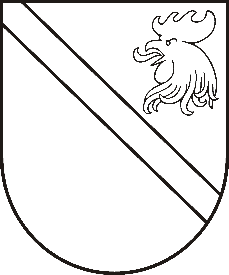 Reģ. Nr. 90000054572Saieta laukums 1, Madona, Madonas novads, LV-4801 t. 64860090, fakss 64860079, e-pasts: dome@madona.lv ___________________________________________________________________________MADONAS NOVADA PAŠVALDĪBAS DOMESLĒMUMSMadonā2017.gada 28.decembrī						Nr.741								(protokols Nr.27, 21. p.)Par palīdzības – līdzfinansējuma piešķiršanu energoefektivitātes pasākumu veikšanai daudzdzīvokļu dzīvojamā mājā Ozolu ielā 10, Ozolos, Liezēres pagastā, Madonas novadā  2017.gada 3.oktobrī Madonas novada pašvaldībā ir saņemts biedrības “Ozolu nami”, reģistrācijas Nr.50008246421 iesniegums ar lūgumu piešķirt līdzfinansējumu daudzdzīvokļu dzīvojamās mājas Ozolu ielā 10, Ozolos, Liezēres pagastā, Madonas novadā energoefektivitātes pasākumu veikšanai. Iesniegumam pievienoti energoefektivitātes pasākuma veikšanu apliecinoši dokumenti. Saskaņā ar Madonas novada pašvaldības saistošo noteikumu Nr.9 “Madonas novada pašvaldības palīdzības piešķiršanas kārtība energoefektivitātes pasākumu veikšanai daudzdzīvokļu dzīvojamās mājās” (turpmāk tekstā – saistošie noteikumi) 7.punktu, daudzdzīvokļu dzīvojamām mājām ir jāatbilst 7.punktā noteiktajiem nosacījumiem.  Komisija pretendentu izvērtēšanai palīdzības saņemšanai energoefektivitātes pasākumu veikšanai ar 2017.gada 13.decembra lēmumu Nr.1 konstatēja, ka Pretendents atbilst saistošo noteikumu 7.punkta prasībām. Saskaņā ar saistošo noteikumu 5.punktu, līdzfinansējums energoefektivitātes pasākumiem tiek piešķirts -5.1. dzīvojamās daudzdzīvokļu mājas energoaudita veikšanai līdz 50 % no izmaksām;5.2. tehniskās apsekošanas veikšanai līdz 50% no izmaksām;5.3. energoefektivitātes pasākumu veikšanas tāmes sastādīšanai līdz 50% no izmaksām;5.4. vienkāršotās renovācijas tehniskās dokumentācijas izstrādāšanai līdz 50% no izmaksām.Par daudzdzīvokļu dzīvojamās mājas energoefektivitātes pasākumiem ir iesniegti Saistošo noteikumu 16.punktā noteiktie dokumenti, kas apliecina energoefektivitātes pasākumu veikšanu EUR 4280,08 apmērā.2017.gada 13.decembrī Komisija pretendentu izvērtēšanai palīdzības saņemšanai energoefektivitātes pasākumu veikšanai pieņēma lēmumu virzīt lēmumprojektu par palīdzības – līdzfinansējuma energoefektivitātes pasākumu veikšanai daudzdzīvokļu dzīvojamai mājai Ozolu  iela 10, Ozoli, Liezēres pagasts, Madonas novads piešķiršanu 50% apmērā no energoefektivitātes pasākumu veikšanas izmaksām, kas ir EUR 2140,04 (divi tūkstoši viens simts četrdesmit  euro 04 centi).Noklausījusies Ā.Vilšķērsta sniegto informāciju, ņemot vērā Komisijas pretendentu izvērtēšanai palīdzības saņemšanai energoefektivitātes pasākumu veikšanai lēmumu,  pamatojoties uz Madonas novada pašvaldības saistošo noteikumu Nr.9 “Madonas novada pašvaldības palīdzības piešķiršanas kārtība energoefektivitātes pasākumu veikšanai daudzdzīvokļu dzīvojamās mājās” 11. punktu, ņemot vērā 19.12.2017.  Finanšu un attīstības komitejas atzinumu, atklāti balsojot: PAR – 14 (Agris Lungevičs,  Ivars Miķelsons, Zigfrīds Gora, Artūrs Čačka, Antra Gotlaufa, Artūrs Grandāns, Gunārs Ikaunieks, Valda Kļaviņa, Valentīns Rakstiņš,  Andris Sakne, Inese Strode, Aleksandrs Šrubs, Gatis Teilis, Kaspars Udrass) , PRET - NAV, ATTURAS - NAV, Madonas novada pašvaldības dome NOLEMJ: Piešķirt palīdzību – līdzfinansējumu energoefektivitātes pasākumu veikšanai daudzdzīvokļu dzīvojamai mājai Ozolu iela 10, Ozoli, Liezēres pagasts, Madonas novads 50% apmērā no energoefektivitātes pasākumu veikšanas izmaksām, kas ir EUR 2140,04 (divi tūkstoši viens simts četrdesmit euro 04 centi), līdzfinansējumu ieskaitot daudzdzīvokļu dzīvojamās mājas pārvaldnieka biedrības “Ozolu nami”, reģ.Nr.50008246421, norēķinu kontā.Uzdot Finanšu nodaļai lēmuma 1.punktā noteikto līdzfinansējumu pārskaitīt no pašvaldības nesadalītajiem budžeta līdzekļiem  biedrībai “Ozolu nami” 10 dienu laikā no lēmuma pieņemšanas dienas.Domes priekšsēdētājs							A.Lungevičs